Муниципальное бюджетное дошкольное образовательное учреждение«Детский сад № 76»ЭссеНа тему: «Интересные приемы в развитии творческих способностей у детей».Выполнил воспитатель: Поборуева Татьяна Михайловна.г.Рязань, 2024 год.Развитие творческих способностей у детей является одной из важнейших задач воспитания в детском саду. Рисование считается одним из наиболее доступных и понятных для детей видов творчества, который способствует развитию их индивидуальности, фантазии и воображения.В работе с детьми в детском саду я активно использую разнообразные приемы в рисовании, такие как наглядные, практические и словесные, чтобы стимулировать творческое мышление и художественное развитие малышей.Это позволяет детям испытать новые ощущения и возможности, разнообразить свой творческий процесс и дать волю своей фантазии.Одним из интересных приемов, который я использую, является проведение творческих мастер-классов, где дети могут познакомиться с различными художественными техниками и стилями, а также научиться работать с разными инструментами и материалами. Это не только развивает их навыки и умения, но и позволяет расширить их художественный кругозор.Еще одним интересным приемом, который я применяю в развитии творчества детей в рисовании, является использование игровых элементов. Например, можно предложить детям рисовать не только карандашом или красками, но и использовать различные игрушки или предметы для нанесения рисунка на бумагу. Такой подход поможет детям весело и с удовольствием развивать свои художественные способности.Я провожу разнообразные занятия, позволяющие детям раскрыть свой творческий потенциал и вдохновить их на создание уникальных произведений искусства.Я использую наглядные приемы, они играют важную роль в развитии творческих способностей детей в детском саду и способствуют более полному и глубокому восприятию предметов и образов, помогают формировать у ребенка цветовое восприятие, линию и форму, а также развивают мелкую моторику и координацию движений.Один из приемов, которым я пользуюсь-это рассказывание историй или предложение детям фантазийных сюжетов перед началом рисунка. С помощью слов дети могут создавать образы в своем воображении, представлять себе различные ситуации, переживать эмоции и изображать их на бумаге. Этот прием помогает детям развивать свое художественное воображение и создавать уникальные истории в своих работах.Еще одним словесным приемом в рисовании, я использую описательные высказывания и задаю вопросы во время занятий, например:-Какой момент из сюжета ты хочешь изобразить?-Какие цвета ты будешь использовать?-Что вы видите на картине? -Какие чувства вызывает у вас рисунок?-Какие детали вы замечаете? и т.д. Это помогает детям анализировать свои работы, развивать свою внимательность и воображение, а также улучшать навыки самовыражения.Еще один эффективный словесный прием, который я использую, является проведение творческих бесед на тему искусства и художественного творчества. Рассказываю детям о известных художниках, их произведениях, обсуждаю с детьми различные стили и техники рисования. Это позволяет детям расширить свой художественный кругозор, вдохновляться на создание собственных работ и развивать свои художественные способности.Для меня важно использовать разнообразные словесные приемы, которые могут стать мощным инструментом в процессе создания искусства детьми.Наглядные приемы играют важную роль в моей педагогической практике. Я использую образцы и модели, чтобы показать детям различные темы и стили в искусстве. Предоставляя картинки, фотографии и реальные объекты для наблюдения, я помогаю детям улучшить свои навыки восприятия формы, цвета и композиции, а также научиться передавать эти элементы в своих рисунках.Практические приемы тоже неотъемлемая часть моей работы. Я предлагаю детям работать с разнообразными материалами и инструментами: красками, карандашами, пластилином, воском и другими. Это позволяет детям экспериментировать, развивать свою творческую индивидуальность, а также научиться работать с различными материалами и техниками рисования.Объединение наглядных, практических и словесных приемов в моей работе помогает детям не только развивать свои художественные навыки, но и раскрывать их творческий потенциал, воображение и самовыражение. Я стремлюсь создать поддерживающую и вдохновляющую обстановку, где каждый ребенок может чувствовать себя уверенно и свободно, выражая себя через рисунок и искусство.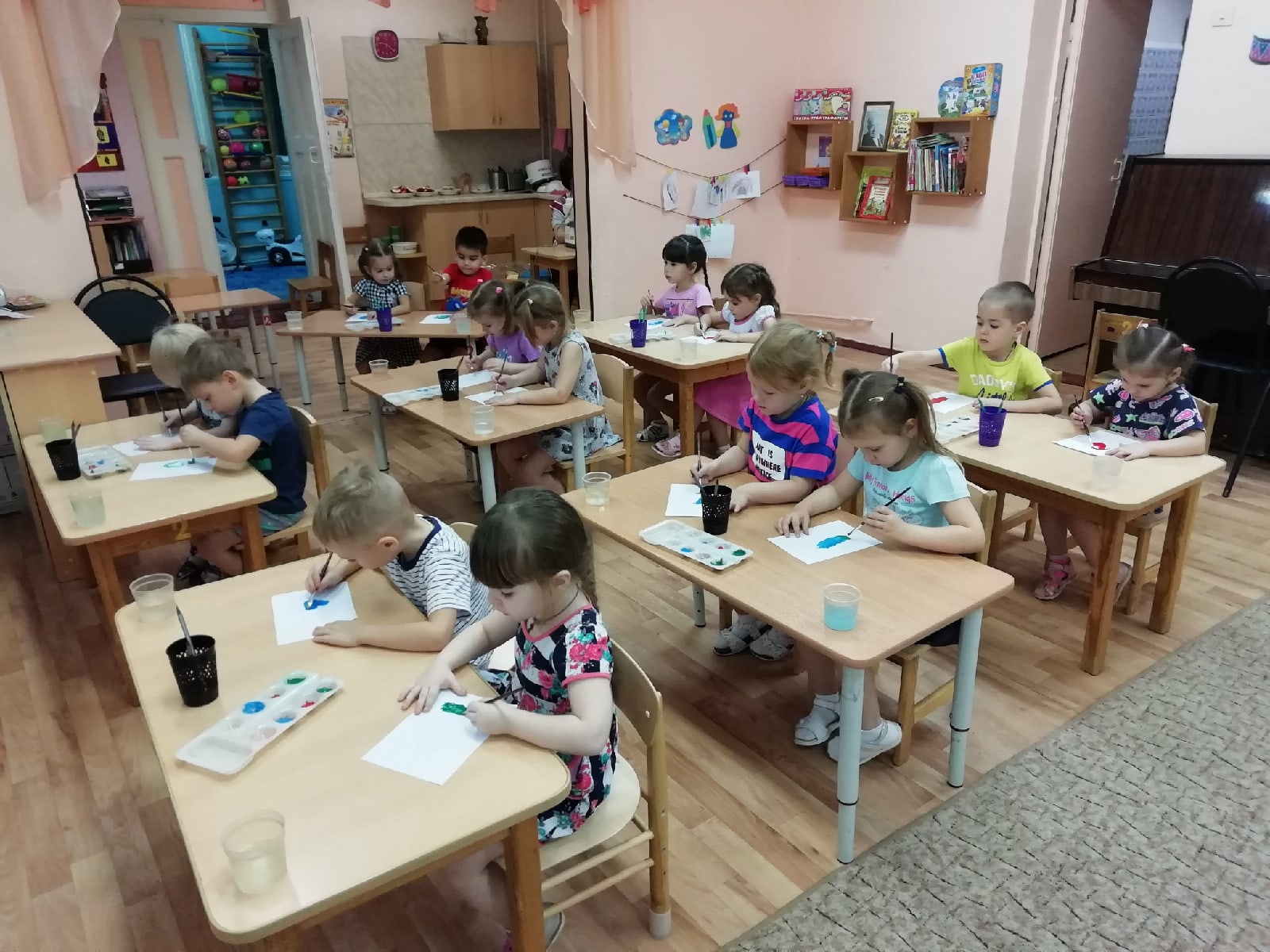 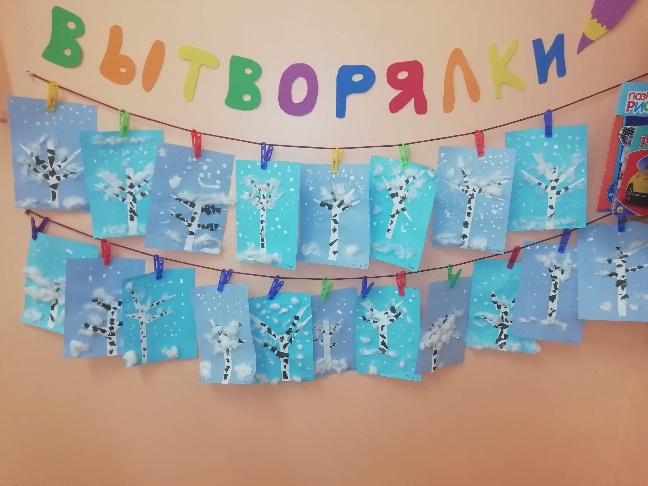 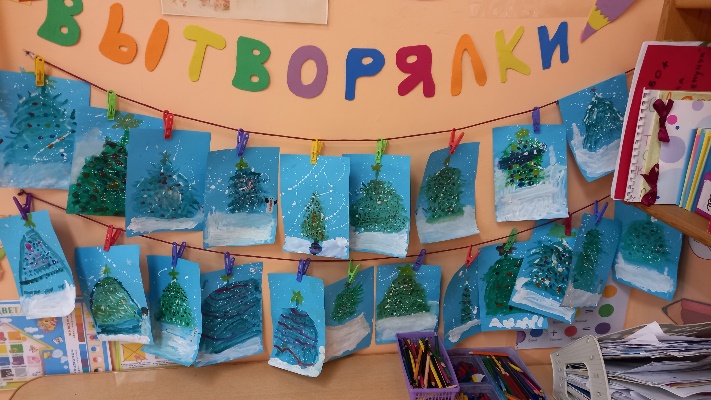 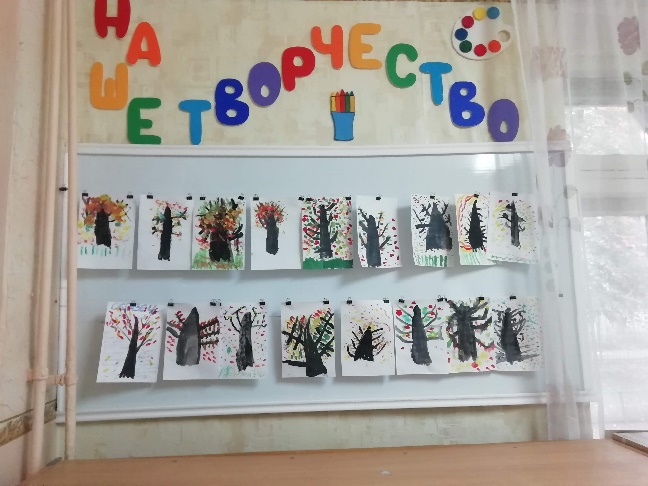 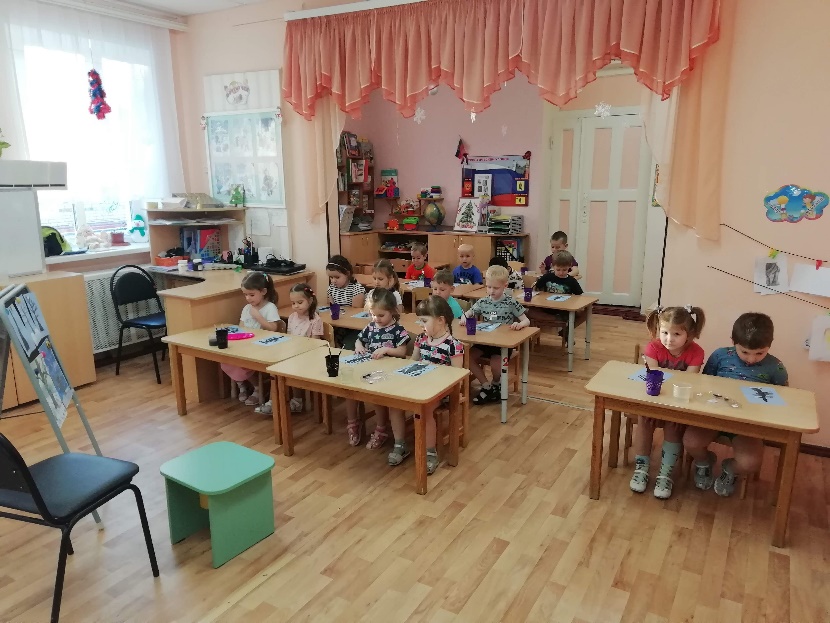 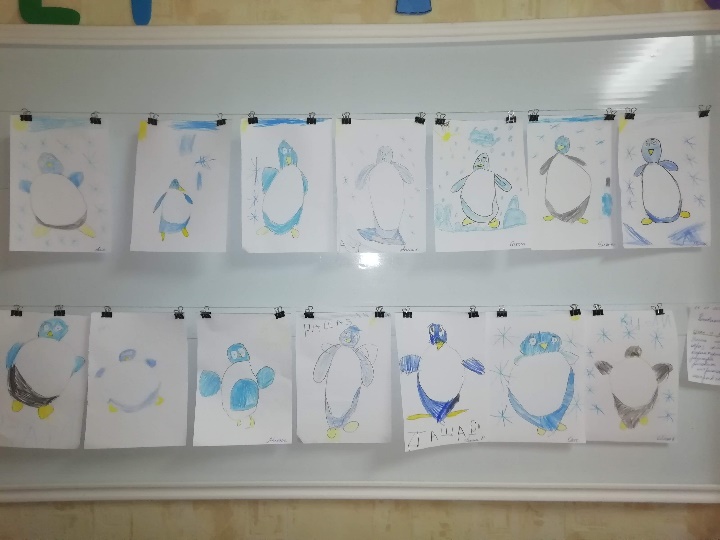 